Samodzielny Publiczny Zakład Opieki Zdrowotnej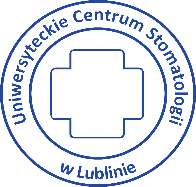 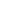 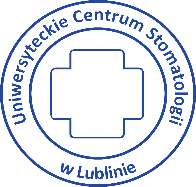 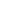 UNIWERSYTECKIE CENTRUM STOMATOLOGII W LUBLINIE20-093 Lublin, ul. Dra Witolda Chodźki 6                   tel. +48 (81) 502 17 00 	               www.ucs.lublin.pl                                        e-mail: sekretariat@ucs.lublin.pl                     NIP: 712-308-47-59	                                                           Regon: 060281989Numer sprawy: ZP.26.1.7.2024                                                                                 Lublin, dnia 10.05.2024 r.Kol-Dental Spółka z ograniczoną odpowiedzialnością Sp.k.04-769 Warszawa ul. Cylichowska 6dotyczy: postępowania na udzielenie zamówienia publicznego na dostawę leków do znieczulaniaZAPROSZENIE DO ZŁOŻENIA OFERTY DODATKOWEJDziałając na podstawie art. 293 pkt. 1 Ustawy Prawo Zamówień Publicznych Zamawiający, którym jest Uniwersyteckie Centrum Stomatologii  w Lublinie zaprasza do złożenia oferty dodatkowej.Ofertę dodatkową należy sporządzić zgodnie z formularzem oferty stanowiącym Załącznik nr 1 do Zaproszenia oraz z wykorzystaniem kosztorysu ofertowego stanowiącego załącznik nr 1 do SWZ. Ofertę dodatkową należy złożyć w języku polskim, w formie elektronicznej opatrzoną kwalifikowanym podpisem elektronicznym lub w postaci elektronicznej opatrzoną podpisem zaufanym lub osobistym na stronę internetową prowadzonego postępowania pod nazwą postępowania i jego numerem https://platformazakupowa.pl/transakcja/921211 z otwarciem etapu ofert dodatkowych wg numeru:  https://platformazakupowa.pl/transakcja/925596 w terminie nieprzekraczalnym do dnia 16 maja 2024 r. do godz. 09 00 .Otwarcie oferty nastąpi w tym samym dniu o godz. 0915.						Z poważaniem,Renata Wadowska 	/-/					Główny specjalista ds. zamówień publicznychZałącznik nr 1 do Zaproszenia do negocjacjiOFERTA DODATKOWANazwa zamówienia: Dostawa leków do znieczulaniaZamawiający:Uniwersyteckie Centrum Stomatologii w Lublinieul. Doktora Witolda Chodźki 6, 20-093 Lublin,REGON: 060281989, NIP: 712-308-47-59Dane Wykonawcy:Nazwa  			Kol-Dental Spółka z ograniczoną odpowiedzialnością Sp.k.Adres Wykonawcy 	04-769 Warszawa, ul. Cylichowska 6OŚWIADCZAM /-y, że ŁĄCZNA CENA OFERTY BRUTTO wynosi:Zadanie nr 1 - ………………………….………………….zł brutto, zgodnie z dołączonym kosztorysem ofertowym sporządzonym na wzorze z Załącznika nr 1 do SWZOświadczam, iż podane ceny uwzględniają wszystkie czynniki cenotwórcze wymienione w SWZ i niezbędne do prawidłowej realizacji zamówienia oraz udzielony przez firmę rabat.